IRONMAN New Zealand 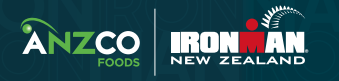 Terms and Conditions Competition Details: Winners will be chosen from the list of entries on 7 May 2024.DATES: Entries close 1 May 2024 10.00amPRIZE DETAILS: A race ticket for IRONMAN New Zealand or IRONMAN 70.3 to be won.Information on how to enter and prizes form part of these Terms and ConditionsEntry into this competition is deemed acceptance of the Terms and ConditionsThe promoter is ANZCO Foods Limited, 5 Robin Mann Place, Christchurch, New Zealand (the “promoter”)Entries are open to ANZCO Foods employees onlyEntry is free and open to employees aged 18 years or olderBy entering the competition, entrants are confirming they are entering through a genuine, ANZCO Foods or personal email address. Entries found from fake accounts will be invalidThe winner will be notified via email and/or phone to arrange collection of the prizeBy entering the competition, entrants agree that if they do not contact or reply within five working days, the promoters have the right to choose the next available winner without any prize replacement to the original winnerAll entrants’ consent to their name and photo, should they win, being published to be used for public relations purposes relating to this competition.All entrants’, should they win, consent to posting monthly updates on their social media channels on their training and progress referencing and tagging ANZCO Foods.The Promoter will randomly select two winners from the list of entries on the ANZCO Foods Ironman ANZCO team competition page, which will include one ticket into the individual IRONMAN New Zealand or 70.3 event. Flights are for the entry ticket winner only and include return airfares within New Zealand to and from Taupo.Accommodation is provided by ANZCO Foods at their discretion for the entry ticket winner from Thursday 27 February till Sunday 2 March 2025.Nutritional plan will be provided by a nutritionist selected by ANZCO Foods Coaching plan will be provided by a coach selected by ANZCO FoodsThe Promoters reserve the right to withdraw this competition, or any part of this competition should their ability to fulfill due obligations be limited at any stage by any form of technical failure or unforeseen circumstances Prize is non-exchangeable or transferable and cannot be redeemed for cash. The prize must be redeemed by the winner within the appropriate promotional dates. As a condition of participating in a promotion, the winner indemnifies the Promoter, all organisers, sponsors and all other persons and organisations associated in any way with that promotion against all claims, damages, liabilities, costs, and expenses (including legal fees on a solicitor and client basis) which the Promoter may incur arising out of the winner’s participation in the promotion and/or participation in a prize, howsoever caused.ANZCO Foods reserves the right to change the Ts&Cs at anytime without notification. 